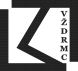 VIEŠOSIOS ĮSTAIGOS VILNIAUS ŽIRMŪNŲ DARBO RINKOS MOKYMO CENTRODIREKTORIUSĮSAKYMASDĖL SUPAPRASTINTŲ VIEŠŲJŲ PIRKIMŲ 
TAISYKLIŲ PATVIRTINIMO2012 m. rugpjūčio 8 d. Nr. V1-51VilniusVadovaujantis Lietuvos Respublikos viešųjų pirkimų įstatymu (Žin., 1996,
Nr. 84-2000; 2006, Nr. 4-102; 2008, Nr. 81-3179, 2009, Nr. 93-3986; 2010, Nr. 25-1174; 2011, Nr. 2-36;),1. t v i r t i n u VšĮ Vilniaus Žirmūnų darbo rinkos mokymo centro Supaprastintų viešųjų pirkimų taisyklių naują redakciją, kuri yra pridedama kaip šio įsakymo 1 priedas (pridedama, 1 priedas).2. L a i k a u nuo 2012 m. rugpjūčio 8 d. netekusiomis galios 2011 m. rugsėjo 1 d. VšĮ Vilniaus Žirmūnų darbo rinkos mokymo centro direktoriaus įsakymu Nr. V1-54 patvirtintas VšĮ Vilniaus Žirmūnų darbo rinkos mokymo centro Supaprastintų viešųjų pirkimų taisykles. 3. P a v e d u  Pirkimo organizatoriams ir Viešojo pirkimo komisijai, atliekant viešuosius pirkimus, vadovautis šiuo įsakymu patvirtintomis Supaprastintų viešųjų pirkimų taisyklėmis.Direktorė					                        Antanina VainienėParengė					TeisininkėRamutė Kirkienė				 Sofija Selvestravičienė2012-08-08					 2012-08-08